به نام خدا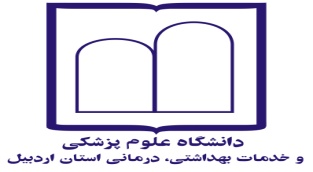 معاونت آموزشی-   مرکز مطالعات و توسعه آموزش علوم پزشکی (EDC)نام درس: 							نام استاد: 							رتبه  علمی: نام دانشکده: 						نام گروه آموزشی: 						تعداد سوال:ردیفعنوان بحث در سرفصل درسیسوالنوع سوالوزن سوال در کل آزمونتاکسونومی سوالتاکسونومی سوالتاکسونومی سوالتاکسونومی سوالتاکسونومی سوالمنبع(عنوان کتاب، سال چاپ، فصل، صفحه)ردیفعنوان بحث در سرفصل درسیسوالنوع سوالوزن سوال در کل آزمونیادآوریادراککاربردتجزیه و تحلیلارزشیابی – خلق کردنمنبع(عنوان کتاب، سال چاپ، فصل، صفحه)